Oppgåve 2. LangsvarsoppgåveDu skal velje ei av oppgåvene.Tekst: Intervju med Ella Marie Hætta Isaksen:  – Eg la mi samiske stoltheit på hylla. Av Bente Kjøllesdal i Framtida.no 17.10.21https://framtida.no/2021/10/11/ella-marie-haetta-isaksen Tekst: Talet på samiske elevar er det høgaste på 13 år:  – Har blitt meir kult med samisk. Av Svein Olav B. Langåker i Framtida.no 05.02.21https://framtida.no/2021/02/04/talet-pa-samiske-elevar-er-det-hogaste-pa-13-ar-har-blitt-meir-kult-med-samisk  Ella Marie Hætta Isaksen (no.wikipedia.org)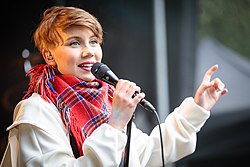 Oppgåve 2aSkriv ein fagartikkel der du gjer greie for den historiske bakgrunnen til fornorskingspolitikken, og drøftar om samane sine språklege rettar i dag er gode nok. Bruk døme frå båe vedlegga og annan norskfagleg kunnskap du har.     Lag ein passande tittel.Oppgåve 2bSkriv eit essay der du reflekterer over rettane til urfolk og deira tilhøve til majoritetsfolk.Svaret blir vurdert på følgjande område:Svar på oppgåva i kva for grad innhaldet i tekstvedlegga blir drøfta på ein relevant måte   i kva for grad det blir vist kunnskap om konteksten til tekstane bruken av relevante eksempel frå vedlegga  Språkføring  formuleringar og variasjon i ordforråd bruken av fagspråkStruktur   i kva for grad svaret har formålstenleg og variert setningsstruktur i kva for grad svaret har formålstenleg avsnittsstruktur  samanbinding mellom setningar og avsnitt   Formelle ferdigheiter rettskriving og teiknsetting Kjeldebruk og kjeldeføring   i kva for grad kjelder blir brukte på ein kritisk, sjølvstendig og etterprøvbar måte  